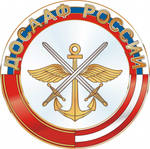 ОБЩЕРОССИЙСКАЯ ОБЩЕСТВЕННО-ГОСУДАРСТВЕННАЯ ОРГАНИЗАЦИЯ «ДОБРОВОЛЬНОЕ ОБЩЕСТВО СОДЕЙСТВИЯ  АРМИИ, АВИАЦИИ И ФЛОТУ РОССИИ» (ДОСААФ РОССИИ)ОТЧЕТ ПО САМООБСЛЕДОВАНИЮ Профессиональное образовательное учреждение «Ломоносовская автомобильная школа» Общероссийской общественно-государственной организации «Добровольное общество содействия армии, авиации и флоту России»ПОУ « Ломоносовская АШ  ДОСААФ России» ПО НАПРАВЛЕНИЯМ ДЕЯТЕЛЬНОСТИ2016 г.ОГЛАВЛЕНИЕОРГАНИЗАЦИОННО-ПРАВОВЫЕ СВЕДЕНИЯ2. ПРАВОУСТАНАВЛИВАЮЩИЕ И ЛИЦЕНЗИОННО-РАЗРЕШИТЕЛЬНЫЕ ДОКУМЕНТЫШкола имеет:Свидетельство о государственной регистрации образовательного учреждения:  Выдано администрацией г. Ломоносова, Мэрии Санкт-Петербурга № 491от 26.08.93г.Свидетельство о внесении записи в Единый государственный реестр юридических лиц ИНН:  серия 78 № 007406919 от 20.07.2011г.,78 № 007407840 от 31.10.2011г.Лицензия:Выдана: Правительством Санкт- Петербурга комитет по образованию 23 мая 2016г. серия 78Л02 № 00000827,  регистрационный № 1895, бессрочно. Приложение к лицензии № 1Заключение о соблюдении на объектах школы требований пожарной безопасности: Выдано 27 апреля 2016г. Федеральной противопожарной службой МЧС России № 002332Заключение государственного санитарно-эпидемиологического надзора: Выдано 17.05.2016г. Федеральной службой по надзору в сфере защиты прав потребителей и благополучия  человека № 2625872           Устав школы:            утвержден Бюро Президиума Центрального совета ДОСААФ России,  протокол № 82 от 17.12 2015г.3. ИСТОРИЧЕСКАЯ СПРАВКАПОУ «Ломоносовская АШ ДОСААФ России», была образована до начала ВОВ и является одной  из  старейших школ в  г. Санкт-Петербурге.  За 80 лет своего существования школа ни на один день не прекращала своей работы по подготовке специалистов для Вооруженных Сил и народного хозяйства страны, военно-патриотическому воспитанию молодежи, развитию технических  и прикладных видов  спорта.Летопись славных дел ведется с мая  1936 года, когда по инициативе военнослужащих Красной Армии и работников исполкома  в  г. Ораниенбаум была создана школа шоферов при Райсовете ОСОАВИАХИМ. Многие  выпускники школы  ОСОАВИХИМ  в первые же дни войны по мобилизации и добровольно ушли в действующую армию, а оставшиеся на месте включились в ополченское движение.В годы Великой Отечественной войны  г. Ораниенбаум  не был захвачен фашистами благодаря мужеству защитников и жителей города. В невероятно трудных условиях они мужественно защищали «Ораниенбаумский плацдарм». По «малой дороге жизни» доставляли зимой продовольствие и боеприпасы, вывозили стариков, детей и тяжело раненых на большую землю. Благодаря беспримерному подвигу защитников города, их несгибаемой воли и патриотизму г. Ораниенбаум так и не был захвачен фашистами. И именно отсюда с «Ораниенбаумского пятачка» в январе 1944 года начался разгром немецких войск под Ленинградом. Многие выпускники школы дошли до Берлина и за вклад в Победу награждены орденами и медалями, а город получил почетное звание «Город воинской славы». После разгрома немецко-фашистских войск, члены организации ОСОАВИАХИМ  приступили к разминированию местности, где проходил фронт и восстанавливали город его дворцы и парки. В послевоенные годы,  в Ломоносове организован автомотоклуб  ДОСААРМ,  ставший  преемником школы шоферов ОСОАВИАХИМ который развивает и множит легендарные традиции своего предшественника. Об этом ярко  свидетельствуют награды, которые вручены клубу, за высокие результаты в деле укрепления обороноспособности государства и выполнении уставных задач. На базе автомотоклуба ДОСААРМ  было открыто 12 филиалов в районных центрах Ленинградской области в т.ч военно - морской клуб (который позже был передислоцирован в г. Муром Владимирской области).Сегодня ПОУ «Ломоносовская АШ ДОСААФ России» является достойным наследником легендарных  курсов ОСОАВИАХИМ-ДОСААФ.  Ежегодно здесь проходят обучение по военно-учетным специальностям (ВУС-283,837э/м,845,846) около 130 призывников  из Санкт-Петербурга и Ленинградской области. Занятия по вождению проходят только на современных автомобилях КАМАЗ и УРАЛ. Дополнительно в рамках программы по ВУС проводятся занятия по физической и строевой подготовке, начальной военной подготовке, стрельбе из пневматической винтовки. В автошколе работают две спортивных секции. Кроме военных водителей, в Ломоносовской автошколе обучают и гражданских специалистов,  ежегодно выпуская около 1000 водителей различных категорий.Автошкола продолжает успешно решать поставленные перед ней задачи по подготовке и воспитанию надежных защитников России.а) О школе:б)  О  начальниках  школы:4. Комплексные проверки школы, проведенные за период существования образовательного учрежденияВ  апреле 2009г.- комплексная  проверка школы Ленинградским областным военкоматом, общая оценка «хорошо». В июне 2012г. - комплексная  проверка школы военным комиссариатом г. Санкт-Петербурга, общая оценка «хорошо». В марте 2013 - комплексная  проверка школы военным комиссариатом г. Санкт-Петербурга, общая оценка «хорошо».В марте 2014 - комплексная  проверка школы военным комиссариатом г. Санкт-Петербурга, общая оценка «хорошо».В марте 2015 - комплексная  проверка школы военным комиссариатом г. Санкт-Петербурга, общая оценка «хорошо».В апреле 2016 - комплексная  проверка школы военным комиссариатом г. Санкт-Петербурга, общая оценка «хорошо».5. ОРГАНИЗАЦИОННО-ШТАТНАЯ СТРУКТУРАа) Руководящий состав  Начальник ПОУ «Ломоносовская АШ  ДОСААФ России»:Володин Сергей Юрьевич, кандидат технических наук, доцент, полковник запаса. Родился 13 октября 1967г. С июня 2011г. – начальник школы.Служебный телефон: (812) 423-05-82Заместитель начальника школы по учебно-производственной части:Большаков Павел Яковлевич Родился 25 сентября 1969 года. Образование – высшее. Инженер - строитель.В системе ДОСААФ работает с 2007г. в должности мастера ПОВ.С декабря 2010г. - заместитель начальника по учебно-производственной  части. Главный бухгалтер:Ильина Елена ИвановнаРодилась 05 марта 1965 года. Образование средне-специальное. Мурманский торгово-экономический техникум.Работает в должности с апреля 2016г. года и по настоящее время.б) Обучающий состав6. УЧЕБНО-МАТЕРИАЛЬНАЯ БАЗАа) Учебная материальная базаа) Учебные корпусаТаблица 1 б) автодромТаблица 2 в) Характеристика учебного корпусаТаблица 3 Гараж - учебный корпус № 2Учебный корпус № 3 Места осуществления образовательной деятельностиб) вооружение и техникагруппа «А»Таблица 4группа «Б»Таблица 5            в) тренажерная база:                                                                                                                                                          Таблица 6         б)  база для общевойсковой и физической подготовки:                                                                                                         Таблица 7         д)      база и средства информационного обеспечения:Таблица 8 е) другие  здания и сооруженияТаблица 9Характеристика гаража - ПТОРТаблица 10Административно-учебное здание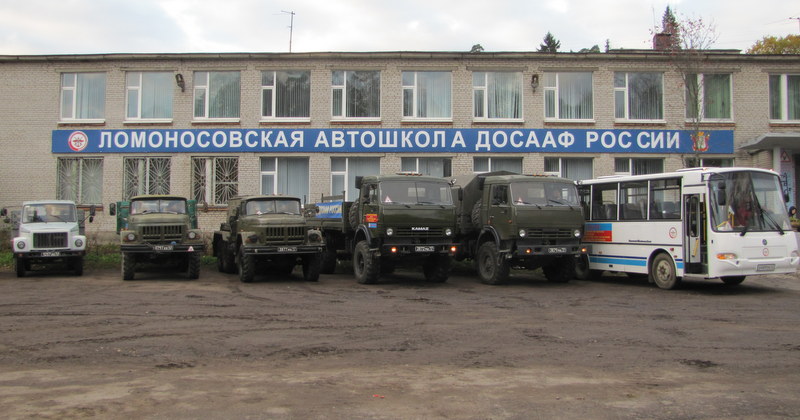 Административно-учебное здание1-этаж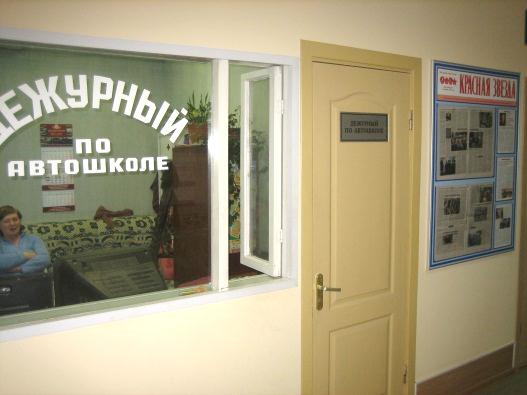 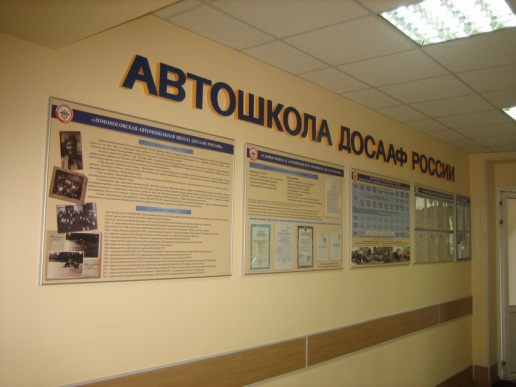 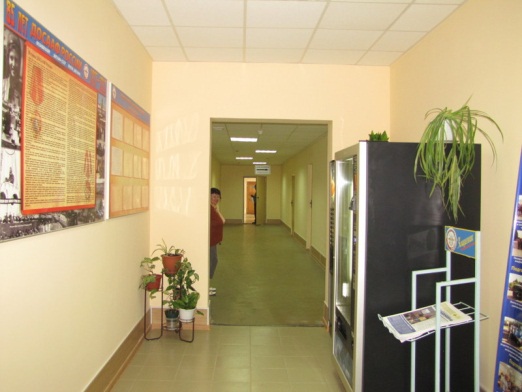 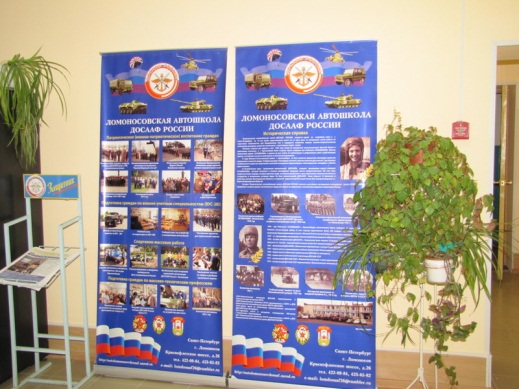 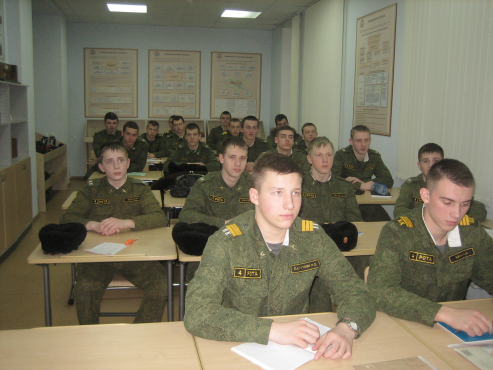 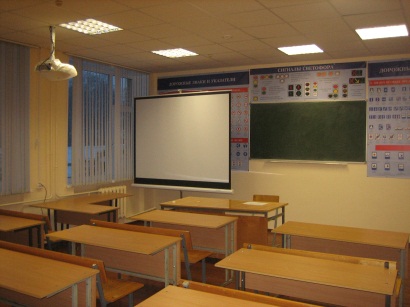 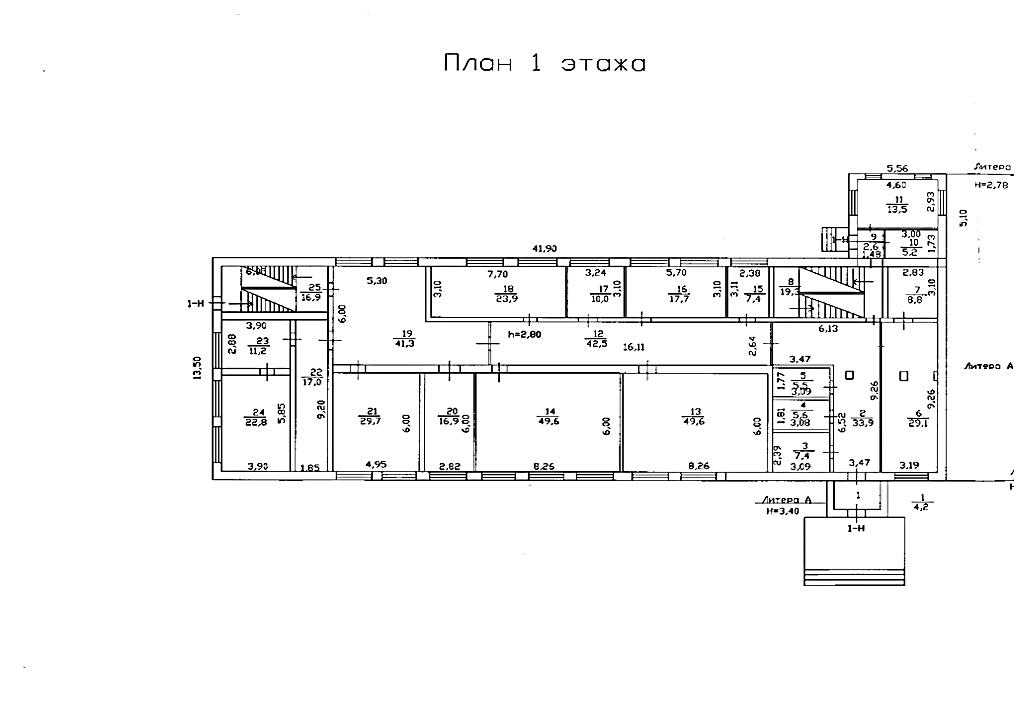 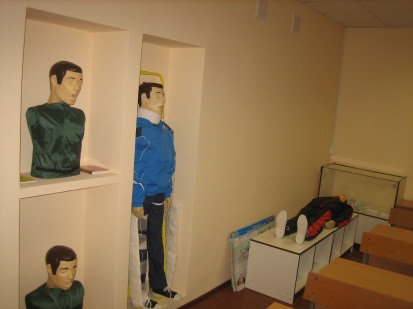 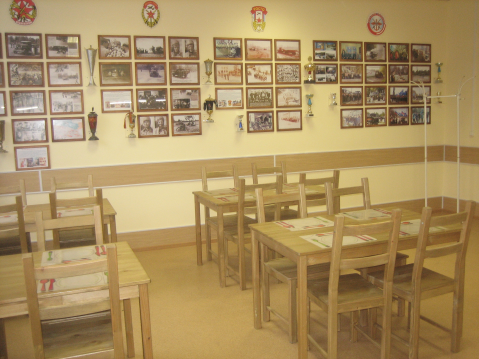 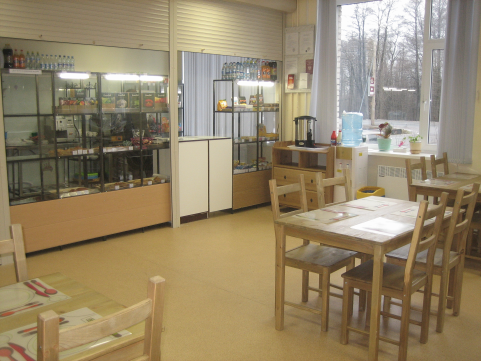 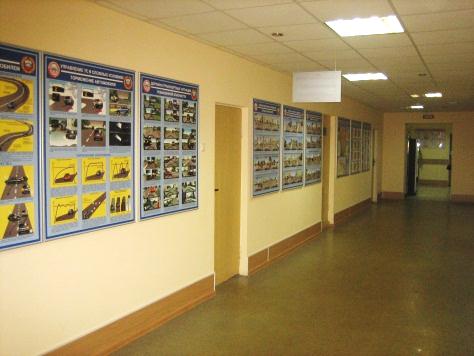 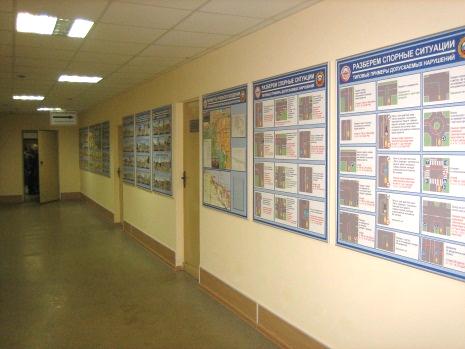 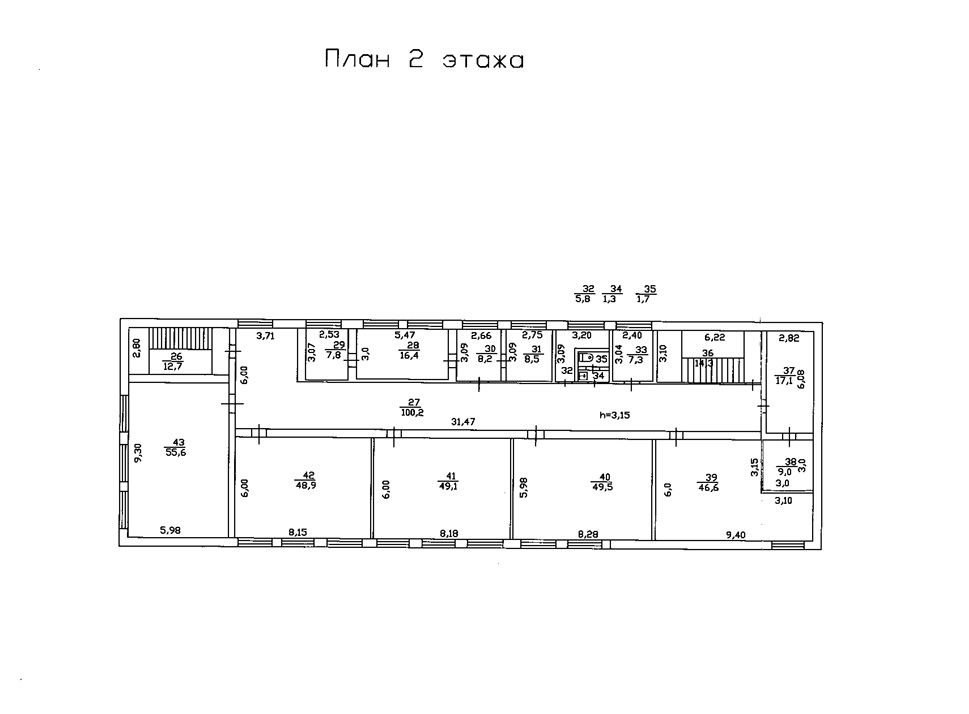  2- этаж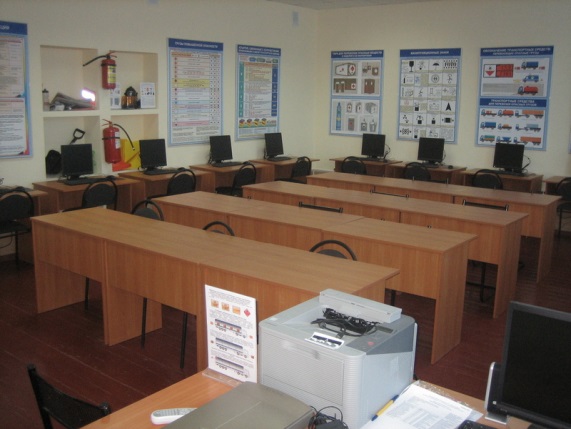 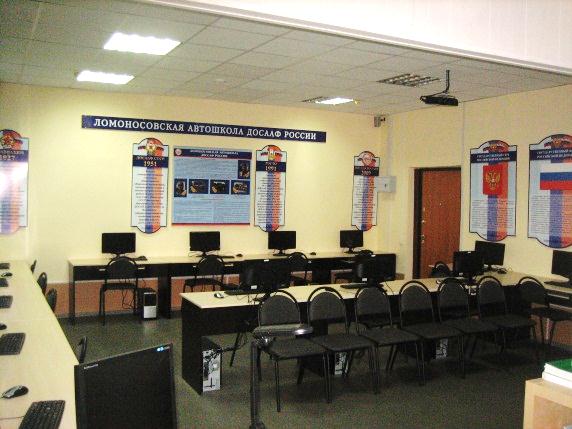 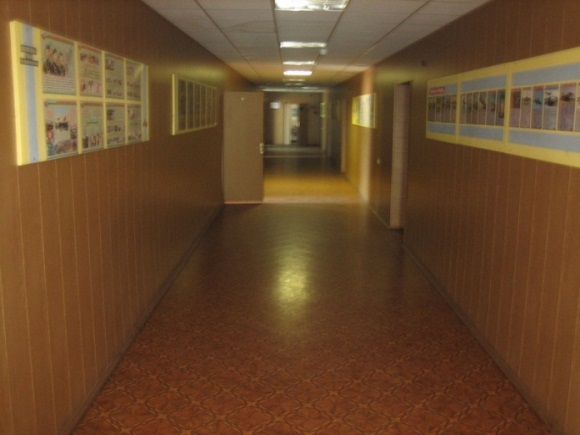 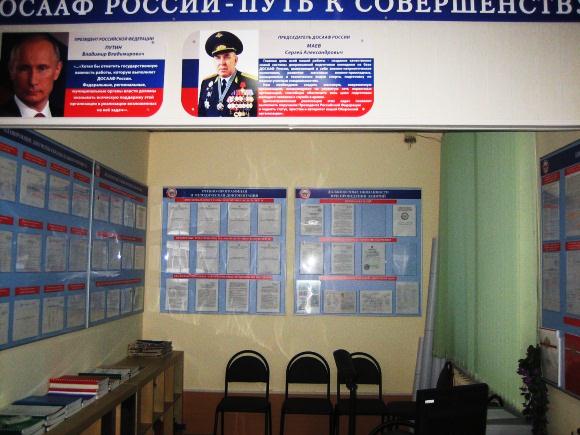 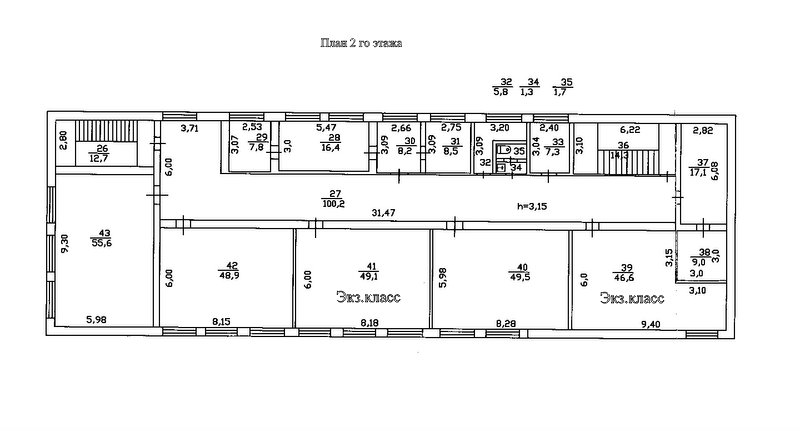 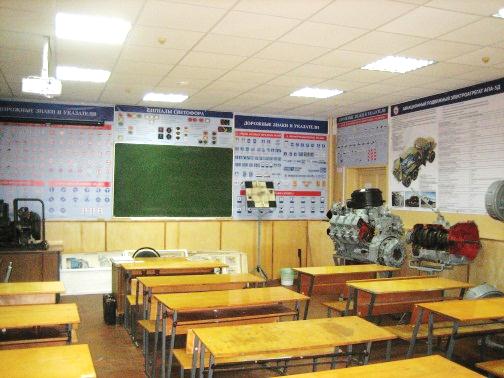 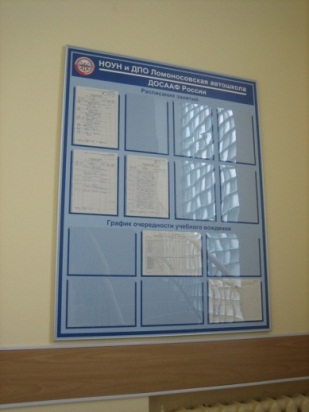 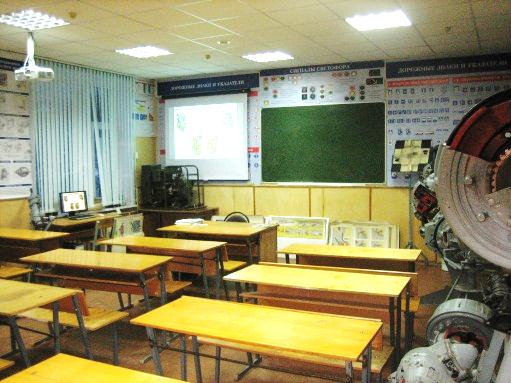 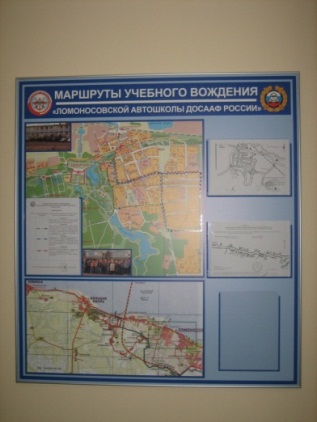 Гараж - учебный корпус   № 2  лит. «Б»                                                            Учебный корпус № 3 лит. В 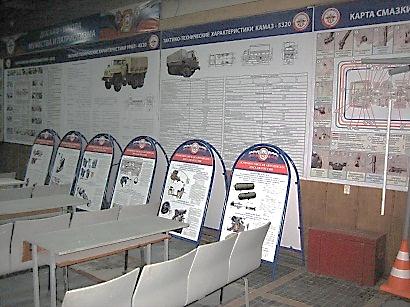 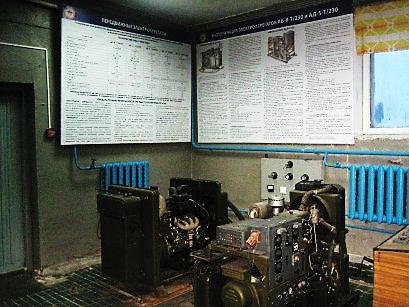 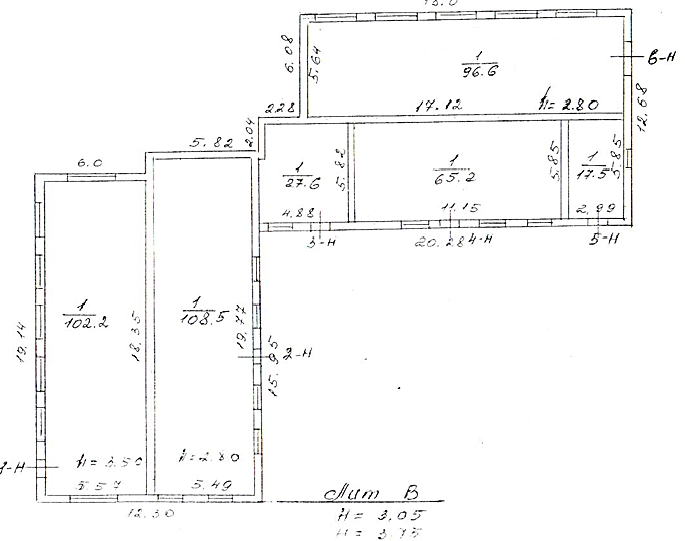 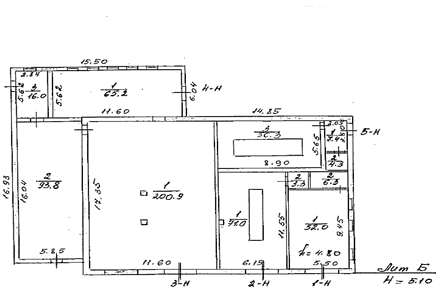 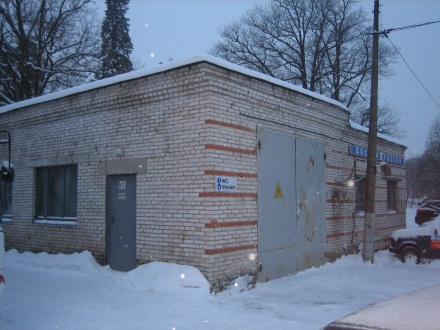 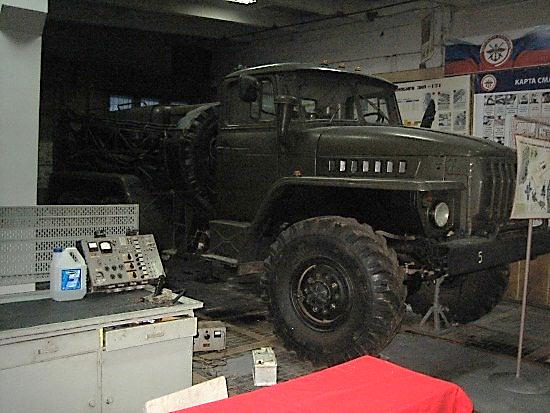 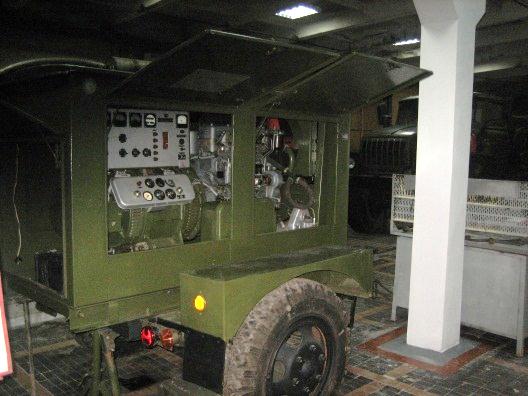 Гараж-хранилище техники группы «А»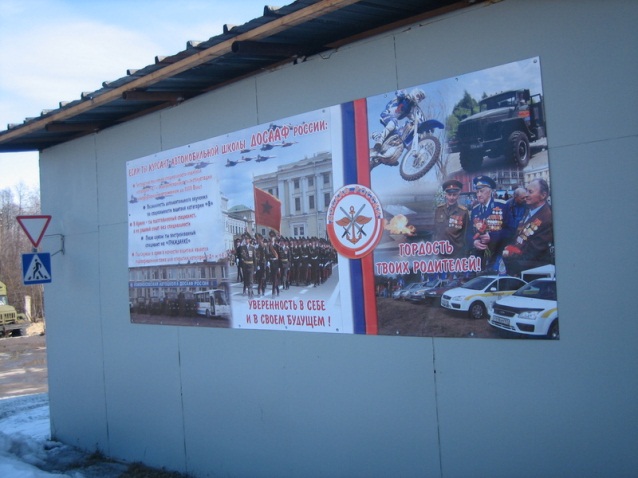    8. СВЕДЕНИЯ О РАЗМЕЩЕНИИ ШКОЛЫа) генеральный план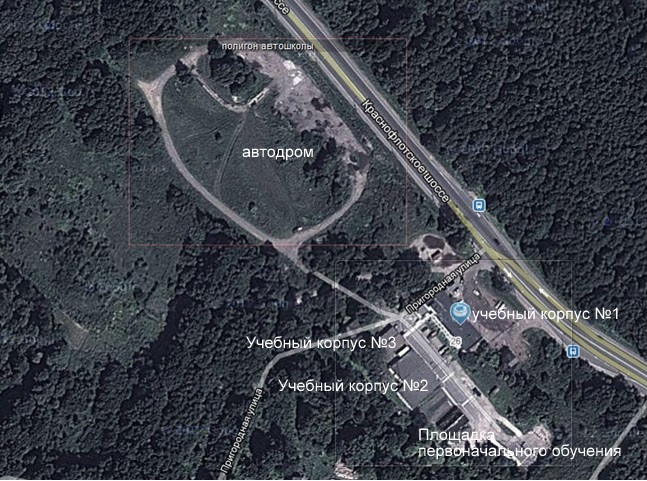 9.Свидетельство о государственной регистрации и лицензия на право ведения образовательной деятельности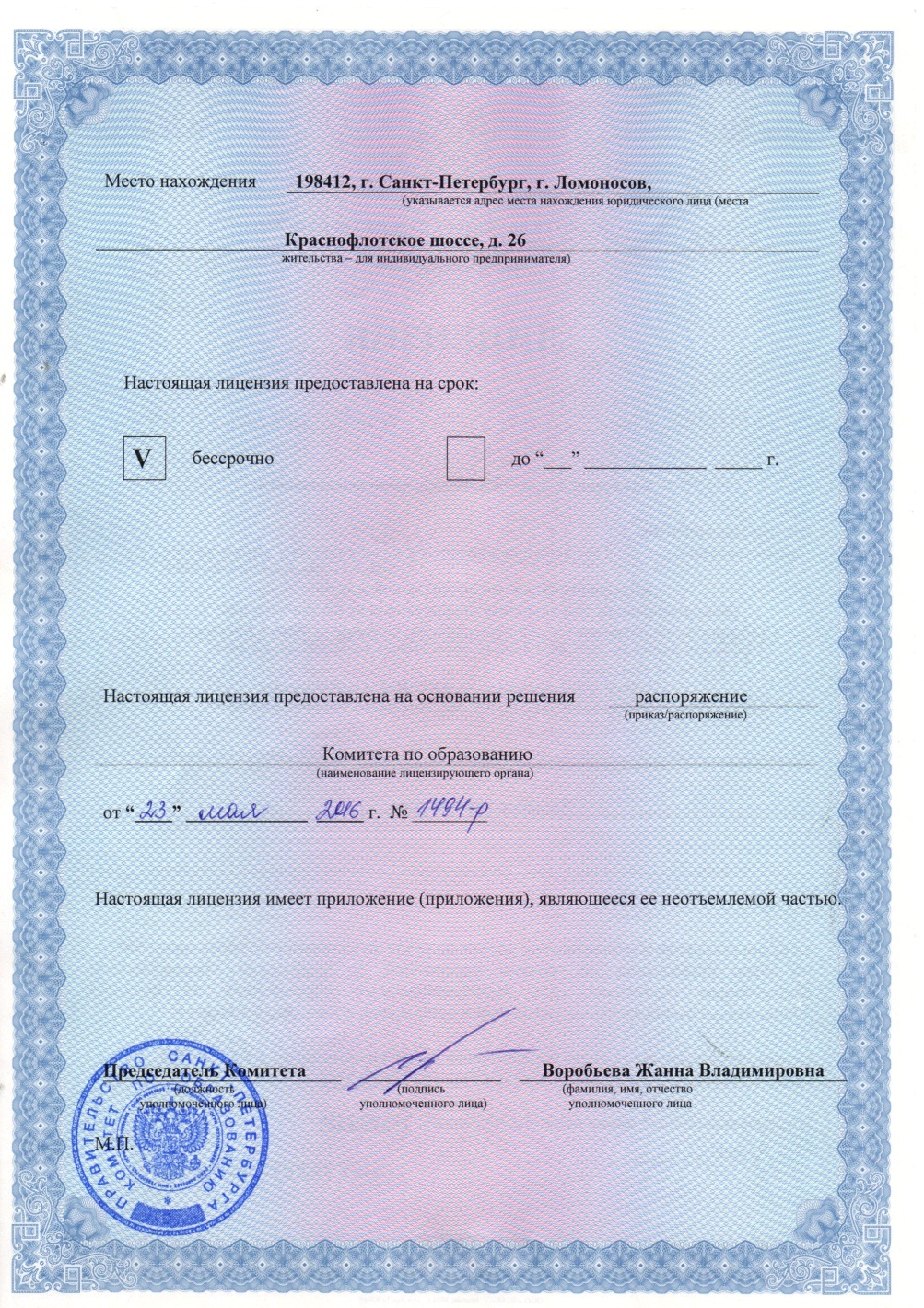 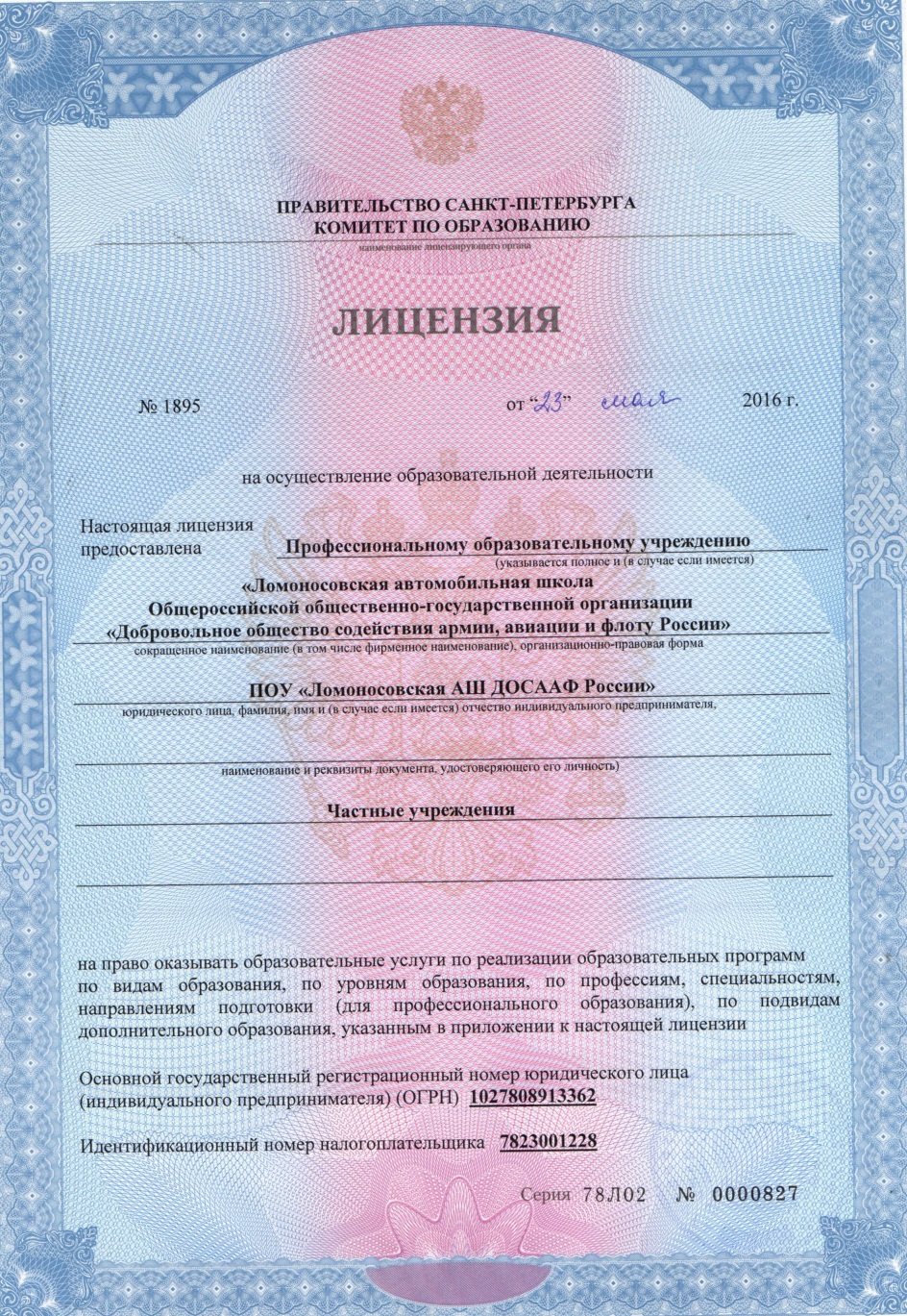 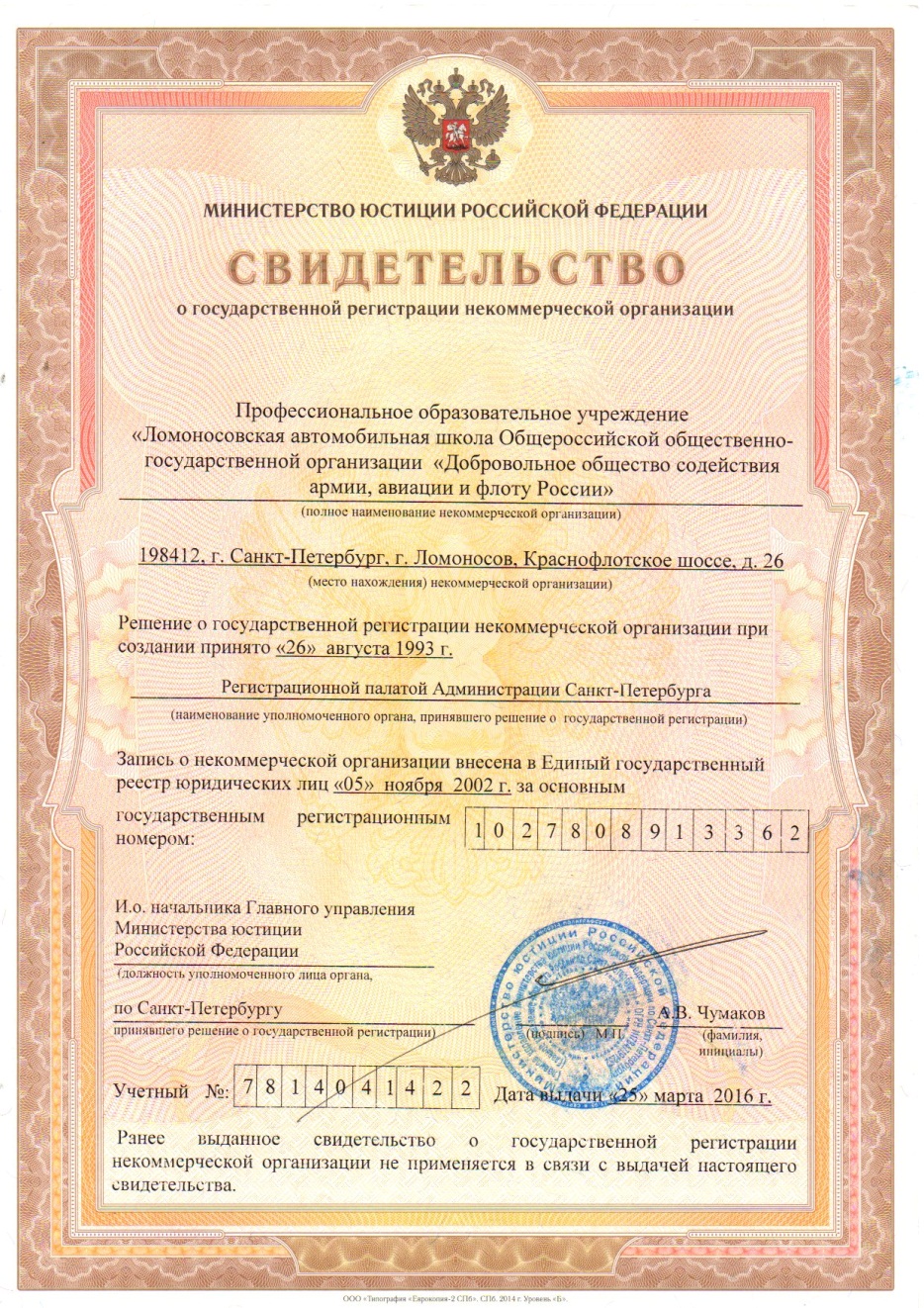 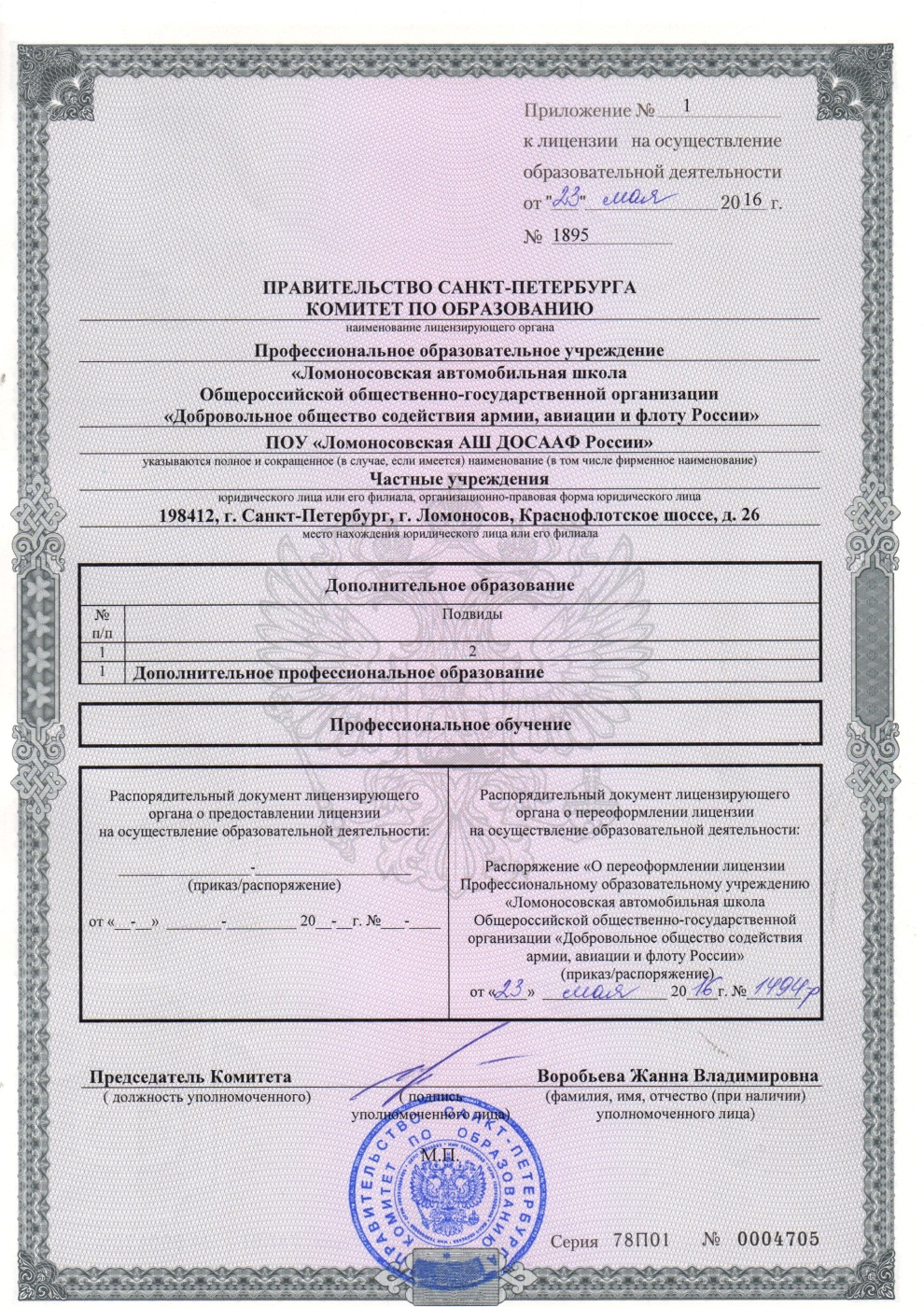 10.  Перспективы и основные направления  развития школы.	Анализ результатов деятельности школы позволяет сделать вывод о том, что школа сохраняет основные параметры, стабильно функционирует и динамично развивается, обеспечивая конституционные права граждан на образование, выбор учебных программ, дополнительные образовательные услуги в комфортной, безопасной, здоровьесберегающей среде. Деятельность школы строится в соответствии с федеральным законом РФ «Об образовании», нормативно-правовой базой, программно-целевыми установками Министерства образования и науки РФ, Комитета по образованию Санкт-Петербурга.Школа функционирует стабильно.Педагогический коллектив на основе анализа и структурирования возникающих проблем умеет выстроить перспективы развития в соответствии с уровнем требований современного этапа развития общества.Школа предоставляет доступное качественное образование по программам профессиональной подготовки и переподготовки, а также дополнительного образования.Качество образовательных воздействий осуществляется за счет эффективного использования современных образовательных технологий, в том числе информационно-коммуникационных.В управлении школой сочетаются принципы единоначалия с демократичностью школьного уклада.  Повышается профессиональный уровень педагогического коллектива школы через курсы повышения квалификации, семинары  и т.д.Выпускники  высказывают позитивное отношение к деятельности школы.Повышается информационная открытость образовательного учреждения посредством публичного доклада, ежегодно размещаемого на официальном сайте.Увеличивается число социальных партнеров, повышается эффективность их взаимодействия со школой.Результаты деятельности школы по различным направлениям   могут быть транслируемы в другие учебные учреждения.    РЕЗУЛЬТАТЫ САМООБСЛЕДОВАНИЯ ПО ОТДЕЛЬНЫМ ПОЗИЦИЯМ В ТАБЛИЧНОЙ ФОРМЕОкончательный вывод по самообследованию:Общеобразовательное учреждение соответствует заявленному статусу.М. П.            Начальник   ПОУ «Ломоносовская  АШ ДОСААФ России»                     _________________________ С. Володин                     «01» июня  2016 г.№ п/пНаименование документов№  листов1Организационно-правовые сведения12Правоустанавливающие и лицензионно-разрешительные документы13Историческая справка 34Комплексные проверки школы, проведенные за период существования образовательного учреждения15Организационно-штатная структура 16Руководящий состав 27Обучающий состав 18Сведения по реализации возможностей школы49Учебно-материальная база1010Сведения о размещении школы 111 Генеральный план 112Фотокопии лицензии на образовательную деятельность213Свидетельства  о государственной регистрации прав РФ  на земельные участки и недвижимость           214Иллюстрационные материалы415Перспективы и основные направления  развития школы.116Общие выводы по итогам самообследования2Организационно-правовая форма Образовательное учреждение Некоммерческая организацияПолное наименование (в соответствии с уставом) Профессиональное образовательное учреждение «Ломоносовская автомобильная школа» Общероссийской общественно-государственной организации «Добровольное общество содействия армии, авиации и флоту России»Сокращенное наименование (в соответствии с уставом)ПОУ «Ломоносовская АШ ДОСААФ России»Юридический адрес организации198412, г. Санкт-Петербург, г. Ломоносов, Краснофлотское шоссе, д. 26Фактический адрес организации198412, г. Санкт-Петербург, г. Ломоносов, Краснофлотское шоссе, д. 26Форма владения землей Долгосрочная аренда, право оперативного управленияФорма владения зданиями, сооружениями     Право оперативного управления (собственность ДОСААФ России)Основной государственный регистрационный номер (ОГРН)1027808913362Наименование органа, зарегистрировавшего создание юридического лицаАдминистрация города Ломоносова, мэрии Санкт-Петербурга Дата регистрации юридического лица26.08.1993г.УчредительДОСААФ РоссииКонтактные телефоны юридического лица 8-812-423-05-82 начальник Володин Сергей ЮрьевичЭлектронный адрес юридического лицаЕ-mail: lomdosaaf26@rambler.ru сайт: http://дсааф-ломоносов.рф№п/пВажнейшие события, связанные с деятельностью школыОснования для внесения записи (постановление, приказ, решение с указанием органа руководства, даты и № документа)Примечание   12345678910111213141516171819202122231936 - при Райсовете ОСОАВИАХИМ г. Ораниенбаума организована школа шоферов. 1947 -  в г. Ораниенбаум организован автомотоклуб Ленинградского областного Комитета ДОСААРМ. После войны 23.02.1948 г. город Ораниенбаум был переименован в честь М. В. Ломоносова - великого русского ученого.1950 -  на базе автомотоклуба ДОСААРМ (с 1948 г. Ломоносов) было открыто 12 филиалов в районных центрах Ленинградской области в т.ч военно - морской клуб (который позже был передислоцирован в г. Муром Владимирской области).1951 -  автомотоклуб ДОСААРМ г. Ломоносова переименован в автомотоклуб ДОСААФ СССР. 1957- первое место в соревнованиях учебных организаций «Ленинградского областного комитета ДОСААФ».1958-  первое место в областных соревнованиях ДОСААФ по мотокроссу.1965-  второе место на Всесоюзной спартакиаде ДОСААФ СССР.1971 -  автомотоклуб ДОСААФ СССР г. Ломоносова переведен в новое двухэтажное здание по Краснофлотскому шоссе, 26. 1974 -  автомотоклуб ДОСААФ СССР переименован в Ломоносовскую автошколу ДОСААФ СССР.1992 -  Ломоносовская автошкола ДОСААФ переименована в Ломоносовскую автошколу ОСТО.2008 -  Ломоносовская автошкола ОСТО переименована в НОУН и ДПО Ломоносовская автомобильная школа РОСТО (ДОСААФ)»2010 - первое место на спартакиаде образовательных учреждений ДОСААФ Санкт-Петербурга по полиатлону.2011 -  Ломоносовская автошкола РОСТО переименована в НОУН и ДПО Ломоносовская автомобильная школа ДОСААФ РОССИИ. 2011 -  третье место по любительским авторалли «ЛОМОНОСОВ 2011» посвященных 300-летию г.Ораниенбаума – Ломоносова.2011 -  третье место в приключенческом авторалли «ORANGE RACE» посвященному дню Независимости РОССИИ.2012 -  второе место среди автомобильных школ Регионального отделения ДОСААФ России г. Санкт-Петербурга.2012 - третье место по любительским авторалли «ЛОМОНОСОВ 2012».2013 – первое место среди автомобильных школ Регионального отделения ДОСААФ России г. Санкт-Петербурга.2014- второе место среди автомобильных школ Регионального отделения ДОСААФ России г. Санкт-Петербурга.2015 - второе место в конкурсе на звание "Лучший инструктор ДОСААФ России Санкт-Петербурга"2015 - третье место по любительским авторалли «ЛОМОНОСОВ 2015» 2015 - первое место среди автомобильных школ ДОСААФ России г. Санкт-Петербурга.2016 - НОУН и ДПО «Ломоносовская автомобильная школа ДОСААФ России» переименована в ПОУ «Ломоносовская автомобильная школа ДОСААФ России»2016 – второе место по любительским авторалли «ЛОМОНОСОВ 2016»2016 - третье место в конкурсе на звание "Лучший инструктор (МПО)  ДОСААФ России Санкт-Петербурга"На основании Постановления Президиума ЦК ДОСААФ СССР (протокол № 3 от 14 мая 1974г).На основании Постановления VIII Пленума Комитета ДОСААФ Ленинграда и области (протокол № 8 от 28.11.1991г) и приказа нач-ка № 25 от 14.03.1992г.На основании Постановления Правления Совета Межрегиональной Санкт-Петербурга и Ленинградской области общественной организации РОСТО (протокол №1 от 12.05.2008г) и приказа нач-ка № 47а от 31.07.2008г.Приказ Председателя Регионального отделения ДОСААФ России Санкт-Петербурга от 27.11.2010г.В соответствии с постановлением Правительства Российской  Федерации от 28 11.2009 г. № 973 « Об Общероссийской общественно-государственной организации «Добровольное общество содействия армии, авиации и флоту России» и  решением 1 Съезда ДОСААФ России 3 марта 2010 г.  Зарегистрировано в Министерстве юстиции РФ по Санкт-Петербургу 31.10.2011г.Распоряжение главы Администрации муниципального образования г. Ломоносов от 22.05.2011г.Решение судейской комиссии Федерации мультиспорта и экстримальных гонок Санкт-Петербурга от 18.06.2011г. Президент Федерации Б. Михайлов.Приказ Председателя Регионального отделения ДОСААФ России Санкт-Петербурга от 13.03.2012г. Распоряжение главы Администрации муниципального образования г. Ломоносов от 13.05.2012г.№ п/пФамилия, имя, отчество начальника школыПериод пребывания в должностиПримечание (причины замены)1Павлов Михаил Поликарповичс 1971г по 1994г.в связи со смертью2Чутчев Григорий Александровичс июня 1994г  по май 2011г.в связи с переходом на другую работу3Володин Сергей Юрьевич с июня 2011г. по настоящее время№       Наименование должностей Количество человекРуководящий составРуководящий составРуководящий состав1Начальник  школы12Заместитель начальника школы по учебно-производственной части 13Заместитель начальника школы по административно-хозяйственной части14Главный бухгалтер-начальник отдела15Начальник автоколонны16Секретарь руководителя-делопроизводитель1Обучающий составОбучающий составОбучающий состав7Преподаватель48Заведующий учебно-методического кабинета19Старший мастер производственного обучения ВУС110Старший мастер производственного обучения СМТП111Мастер производственного обучения112Мастер производственного обучения вождению20Обеспечивающий составОбеспечивающий составОбеспечивающий состав13Секретарь учебной части114Делопроизводитель115Механик - начальник КТП116Слесарь по ремонту автомобилей117Начальник хозяйственного отдела118Рабочий по комплексному обслуживанию зданий и сооружений119Уборщик служебных помещений220Сторож421Уборщик территории122Врач (Фельдшер)123Бухгалтер124Кассир125Инструктор- методист1ИТОГО за школуИТОГО за школу52Категории обучающего составаКоличествоКоличествоОбразованиеОбразованиеОбразованиеВозраст (лет)Возраст (лет)Возраст (лет)Возраст (лет)Стаж работы в должности (лет)Стаж работы в должности (лет)Стаж работы в должности (лет)Имеют почетные звания (учёная степень, звание)*Категории обучающего составапо штатуимеетсявысшееср.проф.нач.проф.до 30от 30 до 45от 45 до 60Свыше 60до2до55 и болееПреподаватель444224Заведующий учебно-методического кабинета11111КВН. доцентСтарший мастер производственного обучения ВУС11111Старший мастер производственного обучения СМТП11111Мастер производственного обучения 2015152112114Итого:27225172155220№п/пНаименованиеГод     постройкиТип строительного материалаЭтажностьТип отопленияПлощадь объекта (кв. м)Площадь объекта (кв. м)Собственник№п/пНаименованиеГод     постройкиТип строительного материалаЭтажностьТип отопленияобщаяполезнаяСобственник1234567891Учебно-административное здание  лит А1974кирпич2Собственная котельная951650Собственность  ДОСААФ России2Гараж- учебный   корпус№ 2лит. Б1987кирпич1Собственная котельная575533Собственность ДОСААФ России3Учебный корпус № 3 лит. В1988кирпич1Собственная котельная417,6417,6Собственность не оформлена, состоит на балансе№п/пНаименованиеГод постройки (оборудования)Тип строительного материала (покрытия)Площадь земли, заним. объектом (кв. м, га)Площадь земли, заним. объектом (кв. м, га)СобственникУдал. объек.от автопар. (уч. орган.) в (км.)12456781Площадка первоначального обучения вождениюпервоначального 2000Реконструкция 2013АсфальтобетонБетонные эстакады для легковых и грузовых автомобилей и автобусов0,43 га0,43 гаКУГИ г.Санкт-Петербурга аренда на 49 лет50 м2Автодром1971Грунт (асфальтобетон)Эстакада для грузовых автомобилей и автобусов1,5 га1,5 гаКУГИ г.Санкт-Петербурга аренда на 5лет50 м№ п/пНаименование кабинетовОбщая площадь(кв. м)Количество посадочных мест(обучаемых)Наличие технических средств обучения (разрезных макетов, стендов)Как используетсяПримечаниеУчебные помещенияУчебные помещенияУчебные помещенияУчебные помещенияУчебные помещенияУчебные помещенияУчебные помещения1Учебный кабинет № 2 Медицинский кабинет.Кабинет подготовки водителей транспортных средств категории «А», «В», «М» 6030Видео проектор, компьютер, экран, стенды 14 шт., электронные тренажеры по оказанию первой помощиПодготовка кадров массовых технических профессий. Подготовка специалистов для ВС РФ2Учебный кабинет № 13Учебно-методический кабинетКабинет дополнительных профессиональных программ профессиональной переподготовкиводителей транспортных средств503016 компьютеров, Мультимедийная установка, сервер, программное обеспечение «Экзамен ГИБДД», принтер, интернет на 16 компьютеров, интерактивная доска. Подготовка кадров массовых технических профессий. Подготовка специалистов для ВС РФ3Учебный кабинет № 14Кабинет подготовки водителей транспортных средств категории  «В», «ВЕ», «М»  6030Телевизор.DVD, видео проектор, компьютер, комплектдорожных перекрестков; схема маршрутов для вождения учебных автомобилей; стенд светофоров всех типов; стенд дорожных знаков.Подготовка кадров массовых технических профессий4Учебный кабинет № 15Кабинет дополнительных профессиональных программ профессиональной переподготовкиводителей транспортных средств603015 компьютеров, Мультимедийная установка, сервер, программное обеспечение «Экзамен ГИБДД», принтер, интернет на 15 компьютеровПодготовка кадров массовых технических профессий5Учебный кабинет № 16Кабинет подготовки по ВУСКабинет подготовки водителей транспортных средств категории «С»6030Видео проектор, компьютер, экран, стенды 14 шт. Комплект разрезных агрегатов УРАЛ - 4320, ЗИЛ-131, отдельные узлы и детали, двигатели, мосты и коробки передач, электрофицированные стенды автомобиляПодготовка кадров массовых технических профессийПодготовка специалистов для ВС РФ6Учебный кабинет № 17Кабинет подготовки по ВУСКабинет подготовки водителей транспортных средств категории «Д»6030Видео проектор, компьютер, экран, стенды 14 шт. Комплект разрезных агрегатов КАМАЗ, двигатель, отдельные узлы и детали, мосты и коробки передач, Бензиновый и дизельный электроагрегаты, электрофицированные стенды автомобиля Подготовка кадров массовых технических профессийПодготовка специалистов для ВС РФПроизводственные и другие помещенияПроизводственные и другие помещенияПроизводственные и другие помещенияПроизводственные и другие помещенияПроизводственные и другие помещенияПроизводственные и другие помещенияПроизводственные и другие помещения1Кабинет № 1Военно-патриотического воспитания (комната отдыха)5028Телевизор, DVD, музыкальный центр, стенды, кубки, медали, исторические фотографии в рамках.Для проведения военно-патриотических мероприятий, отдыха обучаемых и сотрудников школы.2Кабинет № 28-Система видеонаблюдения, ППО, телефон, телевизор.Дежурный по автошколе3Кабинет № 330--Магазин АвтозапчастиДоговор аренды4Кабинет № 46--Страховая компанияДоговор аренды5Кабинет № 56--Страховая компанияДоговор аренды6Кабинет № 66-Медицинское оборудование для проведения предрейсового и послерейсового осмотраКабинет врача (фельдшера)7Кабинет № 76-КомпьютерНачальник автоколонныСтарший  мастер ПО8Кабинет № 810-Туалет9Кабинет № 96--Страховая компанияДоговор аренды10Кабинет № 1010-КомпьютерНачальник КТП. Механик11Кабинет № 1112-Компьютеры, МФУБухгалтерия12Кабинет № 126-Компьютер, МФУКасса13Кабинет № 138-Компьютер, МФУНачальник хозяйственного отдела14Кабинет № 144-Туалет 15Кабинет № 155-Заместитель начальника по АХР16Кабинет № 168-Компьютер, МФУЗаместитель начальника по УПЧ17Кабинет № 17 (приемная)14-Компьютер, МФУНачальник школы№ п/пНаименование кабинетовОбщая площадь(кв. м)Количество посадочных мест(обучаемых)Наличие технических средств обучения (разрезных макетов, стендов)Как используетсяПримечаниеУчебные помещенияУчебные помещенияУчебные помещенияУчебные помещенияУчебные помещенияУчебные помещенияУчебные помещения1Учебный кабинет № 25 Авиационный подвижный агрегат АПА -5Д (АПА-80)ЛПЗ20030Автомобиль-тренажер  УРАЛ-4320 АПА-5Д – 1ед. ЗИЛ-131 АПА-80.Учебные стенды – 14 штДвигатели КАМАЗ -4 шт.Подготовка специалистов для ВС РФ2Учебный кабинет № 26 ЛПЗ(горячей регулировки)10030Отдельные узлы агрегатов. Двигатели горячей регулировки КАМАЗ- 2шт. и ЗИЛ-131-2шт.Электроагрегаты АБ-8, ЭСД-30, УД-2, АД -5, ЭСД-10Подготовка кадров массовых технических профессийПодготовка специалистов для ВС РФ3Учебный кабинет № 27Кабинет подготовки водителей транспортных средств категории  «В», «ВЕ», «М»  6030Телевизор.DVD, видео проектор, компьютер, комплектдорожных перекрестков; схема маршрутов для вождения учебных автомобилей; стенд светофоров всех типов; стенд дорожных знаков.Подготовка кадров массовых технических профессийПроизводственные и другие помещенияПроизводственные и другие помещенияПроизводственные и другие помещенияПроизводственные и другие помещенияПроизводственные и другие помещенияПроизводственные и другие помещенияПроизводственные и другие помещения1Ремонтная зона для грузовых автомобилей40-Станки, компрессор, верстак, лебедка.ТО и Р грузовых автомобилей2Ремонтная зона для легковых автомобилей40-Станки, компрессор, верстак, лебедкаТО и Р легковых автомобилей3Аккумуляторная10-Зарядное устройство, оборудование.Обслуживание АКБ.4Котельная22-Котлы (дизельные) 4 шт.Отопление зданий№ п/пНаименование кабинетовОбщая площадь(кв. м)Количество посадочных мест(обучаемых)Наличие технических средств обучения (разрезных макетов, стендов)Как используетсяПримечаниеУчебные помещенияУчебные помещенияУчебные помещенияУчебные помещенияУчебные помещенияУчебные помещенияУчебные помещения1Учебный кабинет № 31Кабинет подготовки по ВУСКабинет подготовки водителей транспортных средств категории  «D» «СЕ»9630Узлы и агрегаты автобусов, стенды 15 шт.Подготовка специалистов для ВС РФПодготовка кадров массовых технических профессий. 2Стрелковый тир108-Пневматические винтовки -4шт, арбалет -2 шт, спортивный лук-2шт. оборудование для стрельбы.Проведение занятий по стрельбе Производственные и другие помещенияПроизводственные и другие помещенияПроизводственные и другие помещенияПроизводственные и другие помещенияПроизводственные и другие помещенияПроизводственные и другие помещенияПроизводственные и другие помещения1Станция технического осмотра ТС102-Диагностическое оборудование Проведение технического осмотра автомобилейДоговор аренды2Ремонтная зона легковых автомобилей65-Станки, компрессор, верстак, лебедкаТО и Р легковых автомобилей3Кладовая27--Хранение имущества4Кладовая17--Хранение имущества№ п/пНаименование кабинетовОбщая площадь(кв. м)Количество посадочных мест(обучаемых)Наличие технических средств обучения (разрезных макетов, стендов)Как используетсяПримечание1Филиал автошколы (класс подготовки водителей категории «В» Детско-юношеский центр «Петергоф». г. Петергоф, ул. Разводная д.27 лит. «В»6030Видео проектор, компьютер, отдельные узлы и детали, стендыПодготовка кадров массовых технических профессий2Филиал автошколы (класс подготовки водителей категории «В» 429 общеобразоват. школа. г. Ломоносов, ул. Дегтярева, 1/7.6030Видео проектор, мультимедийная установка, компьютер, интерактивная доска, отдельные узлы и детали автомобиля ВАЗ, двигатель, стенды 14шт.Подготовка школьников и кадров массовых технических профессий№п/пНаименованиеПоложено по табелюВ наличииПо группам эксплуатацииПо группам эксплуатацииПо категориямПо категориямПо категориямПо категориямНаходится в эксплуатацииНаходится в эксплуатацииНаходится в эксплуатацииНаходится в эксплуатацииНаходится в эксплуатацииПолучено в 2013 г.Примечание№п/пНаименованиеПоложено по табелюВ наличиитранспортучебная2345до33-6 лет6-10лет10-15 летсвыше 15 летПолучено в 2013 г.ПримечаниеЛегковыеЛегковыеЛегковыеЛегковыеЛегковыеЛегковыеЛегковыеЛегковыеЛегковыеЛегковыеЛегковыеЛегковыеЛегковыеЛегковыеЛегковыеЛегковыеЛегковые1ГАЗ (газель)111--1-----1--Всего:111--1-----1--ГрузовыеГрузовыеГрузовыеГрузовыеГрузовыеГрузовыеГрузовыеГрузовыеГрузовыеГрузовыеГрузовыеГрузовыеГрузовыеГрузовыеГрузовыеГрузовыеГрузовые1УРАЛ-432011-11-----1---2УРАЛ-4320611-11-----1---3КАМАЗ-435022-22----2----4КАМАЗ- 431022-22-------22После КР6ЗИЛ-131 МТО АТ-11---1-----1-списаниеВсего:67166-1--22-32АвтобусыАвтобусыАвтобусыАвтобусыАвтобусыАвтобусыАвтобусыАвтобусыАвтобусыАвтобусыАвтобусыАвтобусыАвтобусыАвтобусыАвтобусыАвтобусыАвтобусы1ПАЗ-32054211-1-----1---Всего:211-1-----1---ПрицепыПрицепыПрицепыПрицепыПрицепыПрицепыПрицепыПрицепыПрицепыПрицепыПрицепыПрицепыПрицепыПрицепыПрицепыПрицепыПрицепы1Прицеп ГКБ-81711-1-1------1-Всего:11-1-1------1-Спецтехника (электроагрегаты)Спецтехника (электроагрегаты)Спецтехника (электроагрегаты)Спецтехника (электроагрегаты)Спецтехника (электроагрегаты)Спецтехника (электроагрегаты)Спецтехника (электроагрегаты)Спецтехника (электроагрегаты)Спецтехника (электроагрегаты)Спецтехника (электроагрегаты)Спецтехника (электроагрегаты)Спецтехника (электроагрегаты)Спецтехника (электроагрегаты)Спецтехника (электроагрегаты)Спецтехника (электроагрегаты)Спецтехника (электроагрегаты)Спецтехника (электроагрегаты)1АПА-5Д (УРАЛ)11-1-1------1-2АПА-80 (ЗИЛ)11-1--1-----1-3ЗИЛ-131 тренажер11-1--1----1-списание4ЭСД-10/30011-1-1------1-5АД-8, АБ-522-2--2-----2-Всего:66-6-24-----6-№ п/пНаименование техникиСостояло на 1.01.2015 годаСостоит на 1.01.2016  года.Состоит на 1.01.2016  года.Состоит на 1.01.2016  года.Состоит на 1.01.2016  года.По срокам эксплуатацииПо срокам эксплуатацииПо срокам эксплуатацииДвижение за отчетный периодДвижение за отчетный периодДвижение за отчетный период№ п/пНаименование техникиСостояло на 1.01.2015 годаВсегоВ том числеВ том числеВ том числедо 4 летот 4 до 7 летсвыше 7 летПолучено, приобретеноУбыло    (реализовано)Списано№ п/пНаименование техникиСостояло на 1.01.2015 годаВсегоучебные Спортивные    Транспортныедо 4 летот 4 до 7 летсвыше 7 летПолучено, приобретеноУбыло    (реализовано)Списано1 Автомобили1.1 Легковые2"ЖИГУЛИ" всех марокВАЗ-21053 ВАЗ-210540 ВАЗ-21074 ВАЗ-21014 ВАЗ-2106  ВАЗ-21150  ВАЗ-21114404111311 411131111141133ШКОДА ФАБИЯ4463 4РЕНО ЛОГАН222Всего:15 18188393 1.2Грузовые, бортовые1ЗИЛ-130, 431410 11 11Всего: 1 1111.3Автобусы1КАВЗ-685, 4235-31 1 111Итого:11111.4 Прицепы1Легковой, грузовой2 2 1 11Всего:221111.5Мотоциклы дорожные2 221Всего:2  2211.6Мопеды (скутеры)4441Всего:4441Наименование тренажеров (тип)Марка тренажераКоличествоГруппаГод производстваСпособпоставкиПроизводительЗИЛ 131 тренажерЗИЛ-1311«А»1986-ЗИЛРулевые тренажерыНПО «зарница»2«В»2012-НПО «зарница»Автомобильный тренажерВАЗ2«В»2009-Собственное изготовление№п/пНаименованиеГод постройкиТип строительного материала (покрытия)ПлощадьПропускная способность (чел.)Местонахождение (удал. объек. от автошколы)1Гимнастический  городок и спортплощадка1974                  грунт200 кв м15Во дворе школыТребует ремонта2Площадка для занятий по строевой подготовке1974                 асфальт250 кв. м30Во дворе школы3Стрелковый тир на 25 м и т.д.1987                 кирпичное108 кв. м30В здании №3 4Место для хранения оружияотсутствует№ ппНаименование элемента УМБКоличествоХарактеристикаПримечание1КабинетВоенно-патриотического воспитания (комната отдыха)1Телевизор, DVD, музыкальный центр, стенды, кубки, медали, исторические фотографии в рамках.28 местДля проведения военно-патриотических мероприятий, отдыха обучаемых и сотрудников школы.2Учебная библиотека  и т.д.400Место расположения – учебно- административное  зданиеКнигохранилище – 400 экземпляров книгУчебно-методический кабинет3Компьютерный класс (16 компьютеров)2Место расположения – учебно- административное  зданиеПрограмма экзамен ГИБДД4Электронная библиотека1--№ ппНаименование здания(сооружения)Год постройки.Общая площадь (кв.м)Характеристика зданияХарактеристика зданияХарактеристика зданияКак используетсяКак используетсяПримечание№ ппНаименование здания(сооружения)Год постройки.Общая площадь (кв.м)Тип строит. материалаЭтажностьТип отопленияПлощадь объекта (кв.м)Площадь объекта (кв.м)Собственник1Гараж-хранилище1988Железный1-250Хранение ТС группы «А»ДОСААФТребует ремонтаДОСААФТребует ремонта2КТП1974Кирпичное1Собственная котельная1212ДОСААФТребует ремонтаДОСААФТребует ремонта№ ппНаименование помещения(классов)Общая площадь(кв. м)Количество машиноместТехнологическое оборудованиеКак используетсяПримечание1Участок ремонта для грузовых автомобилей404Смотровая яма, компрессор, верстак. станкиТО и РТребует ремонта2Участок ремонта для грузовых автомобилей402Смотровая яма, компрессор, верстак. станкиТО и РТребует ремонта3Аккумуляторная10Зарядное устройство, оборудованиеТО и Р АКБТребует ремонта№Наименование позиции самообследованияЗаключение1.Общие сведения о состоянии и развитии общеобразовательного учреждения. Управление образовательным процессом.удовлетворяет2.Материально-техническое обеспечение общеобразовательного учрежденияудовлетворяет3.Методическая работа общеобразовательного учреждения. Развитие потенциала педагогического коллектива.удовлетворяет4.Содержание и качество образовательного процесса в общеобразовательном учрежденииудовлетворяет5.Кадровое обеспечение в общеобразовательном учреждении и система работы с кадрамиудовлетворяет6.Информационно-техническое обеспечение общеобразовательного учрежденияудовлетворяет7.Воспитательная система общеобразовательного учрежденияудовлетворяет8.Медико-социальное обеспечение образовательного процесса в общеобразовательном учреждении.Удовлетворяет9.Безопасность образовательного процесса в общеобразовательном учрежденииудовлетворяет